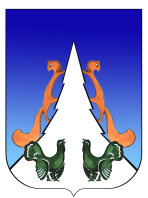 Ханты-Мансийский автономный округ – ЮграСоветский районгородское поселение АгиришА Д М И Н И С Т Р А Ц И Я628245, Ханты-Мансийский автономный округ-Югра, телефон:(34675) 41233Тюменской области, Советский районп. Агириш ул. Винницкая 16факс: (34675) 41233 			  		                        эл.адрес: agirish@sovrnhmao.ruП О С Т А Н О В Л Е Н И Еот « 28»  августа 2023 г.		    	                                                                            № 242Об утверждении Регламента реализации полномочий администратора доходов бюджетапо взысканию дебиторской задолженности по платежам в бюджет городского поселения Агириш,пеням и штрафам по ним в администрации городскогопоселения АгиришВ соответствии с пунктом 2 приказа Министерства финансов Российской Федерации от 18.11.2022 № 172н «Об утверждении общих требований к регламенту реализации полномочий администратора доходов бюджета по взысканию дебиторской задолженности по платежам в бюджет, пеням и штрафам по ним»:1. Утвердить Регламент реализации полномочий администратора доходов бюджета по взысканию дебиторской задолженности по платежам в бюджет городского поселения Агириш, пеням и штрафам по ним в администрации городского поселения Агириш (приложение).2. Опубликовать настоящее постановление  в бюллетене «Вестник городского поселения Агириши разместить на официальном сайте городского поселения Агириш.3. Контроль за выполнением настоящего постановления возложить на заместителя городского поселения Агириш.Глава городского поселения Агириш                                                                                                                    Г.А.Крицына Приложение к постановлениюадминистрации городского поселения Агиришот 28.08.2023 № 242Регламентреализации полномочий администратора доходов бюджета по взысканию дебиторской задолженности по платежам в бюджет городского поселения Агириш, пеням и штрафам по ним в администрации городского поселения Агириш(далее – Регламент)1. Общие положения1.1. Настоящий Регламент устанавливает порядок реализации администрацией городского поселения Агириш полномочий администратора доходов бюджета по взысканию дебиторской задолженности по платежам в бюджет городского поселения Агириш, пеням и штрафам по ним, устанавливает перечень мероприятий по реализации полномочий, направленных на взыскание дебиторской задолженности по доходам и видам платежей, содержит порядок обмена информацией (первичными учетными документами) между ответственными за реализацию мероприятий администрации городского поселения Агириш.1.2. Термины и определения, используемые в настоящем Регламенте:- дебиторская задолженность — сумма долгов и иных обязательных платежей в бюджет городского поселения Агириш, причитающихся со стороны юридических лиц, индивидуальных предпринимателей, физических лиц (далее – должник), возникших в результате неисполнения или ненадлежащего исполнения должником своих обязательств, в срок, установленный муниципальным контрактом (договором, соглашением), иным обязательством установленным законодательством Российской Федерации;- просроченная дебиторская задолженность - дебиторская задолженность, не погашенная в срок, установленный муниципальным контрактом (договором), соглашением и (или) иным обязательством в соответствии с действующим законодательством Российской Федерации.1.3. Контроль по недопущению образования дебиторской задолженности по платежам в бюджет, пеням и штрафам по ним осуществляют отделы администрации городского поселения Агириш, в соответствии с приложением к настоящему Регламенту.1.4. Результатом исполнения администрацией городского поселения Агириш полномочий администратора доходов бюджета по взысканию дебиторской задолженности по платежам в бюджет, пеням, штрафам по ним является обеспечение своевременного и полного поступления доходов в бюджет городского поселения Агириш.2. Мероприятия по недопущению образования просроченной дебиторской задолженности по доходам, выявлению факторов, влияющих на образование просроченной дебиторской задолженности по доходам2.1. Администрация городского поселения Агириш осуществляет контроль за правильностью исчисления, полнотой и своевременностью осуществления платежей в бюджет городского поселения Агириш, пеням и штрафам по ним по закрепленным источникам доходов бюджета, администрирование которых осуществляет администрация городского поселения Агириш, в том числе:- за отражением начислений, являющихся источниками формирования доходов бюджета городского поселения Агириш, в Государственной информационной системе о государственных и муниципальных платежах, предусмотренной статьей 21.3 Федерального закона от 27.07.2010 № 210-ФЗ «Об организации предоставления государственных и муниципальных услуг» (далее - ГИС ГМП);- за фактическим зачислением платежей в бюджет городского поселения Агириш в размерах и сроки установленные, муниципальным контрактом (договором, соглашением), иным обязательством, установленным законодательством Российской Федерации;- за погашением (квитированием) начислений соответствующими платежами, являющимися источниками формирования доходов бюджета городского поселения Агириш в ГИС ГМП;- за исполнением графика платежей в связи с предоставлением отсрочки или рассрочки уплаты платежей и погашением дебиторской задолженности по доходам, образовавшейся в связи с неисполнением графика уплаты платежей в бюджет городского поселения Агириш, а также за начислением процентов за предоставленную отсрочку или рассрочку и пени (штрафы) за просрочку уплаты платежей в бюджет городского поселения Агириш в порядке и случаях, предусмотренных законодательством Российской Федерации;- за своевременным начислением неустойки (штрафов, пеней);- за своевременным составлением первичных учетных документов, обосновывающих возникновение дебиторской задолженности или оформляющих операции по ее увеличению (уменьшению).2.2. Администрация городского поселения Агириш проводит:- не реже одного раза в год инвентаризацию расчетов с должниками, включая сверку данных по доходам в бюджет городского поселения Агириш на основании информации о непогашенных начислениях, содержащейся в ГИС ГМП;- мониторинг финансового (платежного) состояния должников, в том числе при проведении мероприятий по инвентаризации на предмет наличия сведений о взыскании с должника денежных средств, в рамках исполнительного производства, наличия сведений о возбуждении в отношении должника дела о банкротстве;2.3. Администрация городского поселения Агириш в рамках своей компетенции:- выявляют наличие задолженности, которая может быть признана безнадежной к взысканию;- осуществляют сбор сведений и документов, необходимых для признания безнадежной к взысканию задолженности;- направляют документы для рассмотрения в комиссию по поступлению и выбытию активов, созданную администрацией городского поселения Агириш на постоянной основе.3. Мероприятия по урегулированию дебиторской задолженности по доходам в досудебном порядке3.1. При нарушении исполнения обязательств должником, предусмотренных муниципальным контрактом (договором), администрация городского поселения Агириш, ответственные за заключение муниципальных контрактов (договоров):- в течение 1 рабочего дня с даты неисполнения обязательств, установленных муниципальным контрактом (договором), направляют должнику претензию о нарушении сроков исполнения обязательств с указанием причины неисполнения обязательств и требованием их выполнения (срок выполнения требования не более 10 рабочих дней);- в течение 1 рабочего дня по истечении срока, установленного в претензии, формируют и размещают решение о расторжении контракта в связи с односторонним отказом стороны контракта от исполнения контракта в единой информационной системе в сфере закупок;- направляют должнику требование об уплате неустоек (штрафов, пеней), в размере и сроки, установленные муниципальным контрактом (договором) и действующим законодательством.4. Мероприятия по принудительному взысканию дебиторской задолженности4.1. В случае непогашения должником в полном объеме обязательств, предусмотренных муниципальным контрактом (договором, соглашением) по истечении установленного в требовании (претензии) срока, дебиторская задолженность подлежит взысканию в судебном порядке.Юрист отдела по организации деятельности администрации городского поселения Агириш, осуществляет работу по взысканию дебиторской задолженности в судебном порядке:- в течение 5 рабочих дней с даты получения полного (частичного) отказа должника от исполнения заявленных требований или отсутствии ответа на требование (претензию) в указанный в ней срок, определяет достаточность документов для подготовки иска и в течение 10 рабочих дней осуществляет подготовку и направление искового заявления в суд;- при принятии судом решения о полном (частичном) отказе в удовлетворении заявленных требований, обеспечивает принятие исчерпывающих мер по обжалованию судебных актов при наличии к тому оснований;- в срок не позднее 10 рабочих дней со дня вступления в законную силу судебного акта о взыскании дебиторской задолженности подает в суд заявление о выдаче исполнительного документа;- не позднее 5 рабочих дней со дня получения исполнительного документа направляет его в подразделение Федеральной службы судебных приставов Российской Федерации (далее - служба судебных приставов) для принудительного взыскания задолженности.4.2. Сотрудники администрации городского поселения Агириш, ответственные за наложение штрафов в рамках дел об административных правонарушениях:- по истечении 60 календарных дней с даты вступления в силу постановления в отношении лица, не уплатившего административный штраф, либо со дня истечения срока отсрочки или срока рассрочки, предусмотренных статьей 31.5 КоАП, составляют протокол об административном правонарушении, предусмотренный частью 1 статьи 20.25 КоАП, и направляют этот протокол в суд;- одновременно с возбуждением дела об административном правонарушении по части 1 статьи 20.25 КоАП направляют в службу судебных приставов заявление с соответствующей информацией об исполнительном производстве для принудительного взыскания суммы административного штрафа;- принимают меры по устранению обстоятельств, послуживших основанием для отказа в возбуждении исполнительного производства;- в соответствии с порядком принятия решения о признании безнадежной к взысканию задолженности по платежам в бюджет городского поселения Агириш, утвержденным постановлением администрации городского поселения Агириш от 04.06.2020 № 112/НПА передают на рассмотрение в постоянно действующую комиссию по поступлению и выбытию активов, созданную в администрации городского поселения Агириш, документы о признании задолженности по платежам в бюджет городского поселения Агириш безнадежной к взысканию в связи с истечением сроков давности4.3. Администрация городского поселения Агириш, осуществляющая мероприятия по принудительному взысканию дебиторской задолженности, ведут учет исполнительных документов, проводят сверку результатов исполнительных производств со службой судебных приставов, направляют запросы о ходе исполнительного производства в службу судебных приставов, в том числе:- о мероприятиях, проведенных судебным приставом-исполнителем по принудительному исполнению судебных актов на стадии исполнительного производства;- о сумме непогашенной задолженности по исполнительному документу;- о наличии данных об объявлении розыска должника, его имущества;- об изменении состояния счета/счетов должника, имуществе и правах имущественного характера должника на дату запроса.Приложениек Регламенту реализации полномочийадминистратора доходов бюджетапо взысканию дебиторской задолженностипо платежам в бюджет городского поселения Агириш, пеням и штрафам по ним в администрации городского поселения АгиришПереченьотделов администрации городского поселения Агириш реализующих полномочия администратора доходов бюджета по недопущению и взысканию дебиторской задолженности по платежам в бюджет городского поселения Агириш, пеням и штрафам по ним№Сотрудники администрации городского поселения Агириш1Финансово-экономический отдел2Отдел по организации деятельности